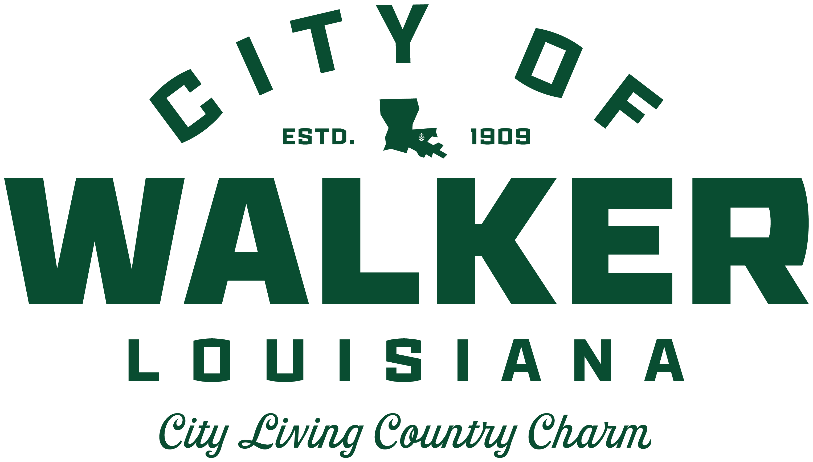 CITY COUNCIL MEETING AGENDA August 9, 2021				                                                              6:00 PM1.   CALL MEETING TO ORDER / ROLL CALL	   MAYOR2.   MINUTES / COMMENTS – July 12, 2021 Council Meeting	MAYOR3.   FINANCE REPORT	COTTON4    INTRODUCTION/AMEND CH. 4/ANIMALS AND FOWL:       ANIMAL FIGHTING PARAPHERNALIA.	5.   INTRODUCTION/AMEND CH. 4/ANIMALS AND FOWL:      OBSTRUCTION OF JUSTICE	6.  INTRODUCTION/BUDGET AMENDMENT 4/SPECIAL NEEDS PLAYGROUND	7.  INTRODUCTION/BUDGET AMENDMENT 5/IMPROVEMENTS FOR      PARKS AND RECREATION 	8.  POLICE DEPARTMENT/OFFICER STATUS CHANGES	ADDISON9.  ADDITIONAL COMMENTS 	MAYOR 10. ADJOURN	MAYOR **Pursuant to Louisiana Revised Statute 42:17, the Mayor and City Council of the City of Walker may adjourn into executive session to discuss pending litigation, security or personnel issues or any other matters provided for by the legislature.**Pursuant to Louisiana Revised Statute 42:14, the public will be allowed to make comments before each item on the agenda requiring a vote of the City Council.